Codes (leave blank for Present)  NON-PASSERINES		           Code   No.         NON-PASSERINES		             Code   No.    	   NON-PASSERINES	                                 Code  No.# = offshore or beach-washed specimensIf Species in BOLD are seen a “Rare Bird Record Report” should be submitted.IT IS IMPORTANT THAT ONLY BIRDS SEEN WITHIN THE PARK ARE RECORDED ON THIS LIST.  IF YOU SEE BIRDS OUTSIDE THE PARK PLEASE MARK ACCORDINGLY OR PREFERABLY USE A SEPARATE LIST.Please return this sheet on completion to Birds SA Database Co-ordinator (Brian Blaylock) for inclusion in the database.Email to: secretary@birdssa.asn.au or post to: Birds SA c/- SA Museum, North Terrace, Adelaide, SA, 5000Codes (leave blank for Present)  PASSERINES		           Code   No.         PASSERINES		             Code   No.    	   PASSERINES	                                 Code  No.If Species in BOLD are seen a “Rare Bird Record Report” should be submitted.IT IS IMPORTANT THAT ONLY BIRDS SEEN WITHIN THE PARK ARE RECORDED ON THIS LIST.  IF YOU SEE BIRDS OUTSIDE THE PARK PLEASE MARK ACCORDINGLY OR PREFERABLY USE A SEPARATE LIST.Please return this sheet on completion to Birds SA Database Co-ordinator (Brian Blaylock) for inclusion in the database.Email to: secretary@birdssa.asn.au or post to: Birds SA c/- SA Museum, North Terrace, Adelaide, SA, 5000FLINDERS CHASE NATIONAL PARK – CAPE DU COUEDIC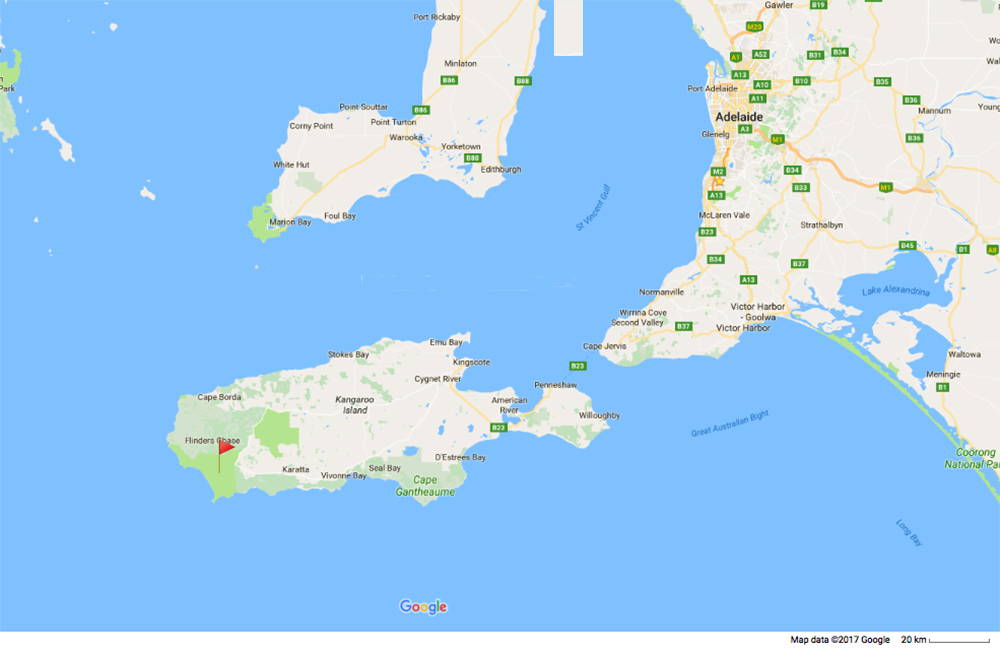 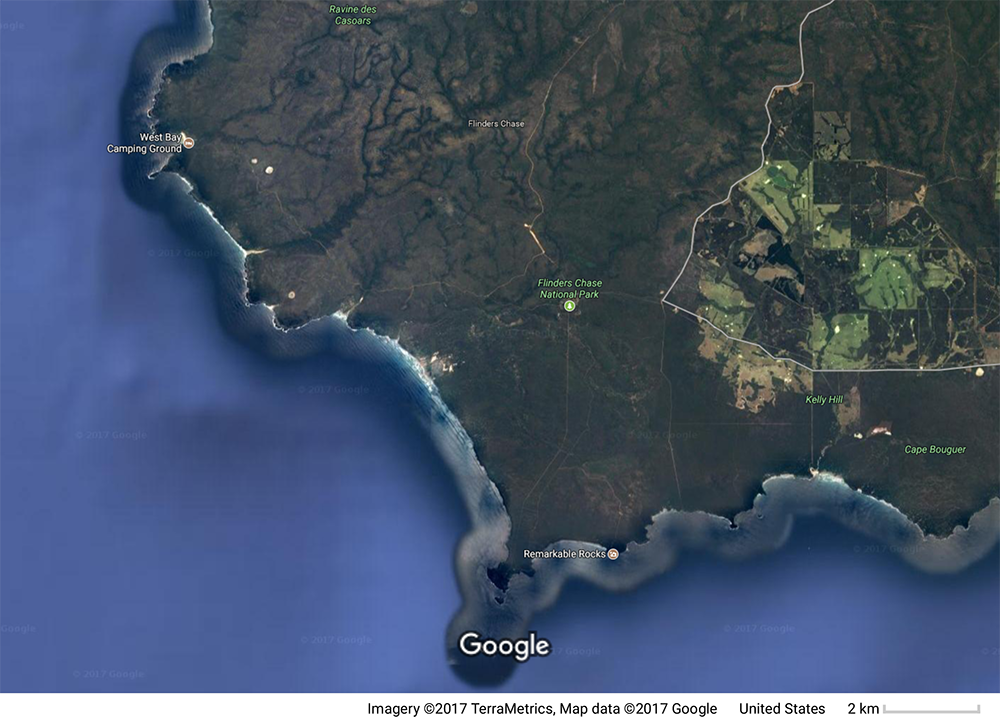 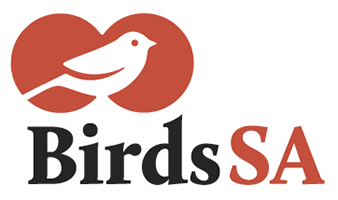           birdssa.asn.auChecklist forFLINDERS CHASE NATIONAL PARK – CAPE DU COUEDICChecklist forFLINDERS CHASE NATIONAL PARK – CAPE DU COUEDICChecklist forFLINDERS CHASE NATIONAL PARK – CAPE DU COUEDICChecklist forFLINDERS CHASE NATIONAL PARK – CAPE DU COUEDIC          birdssa.asn.au-35.96444 °N  136.72472 °Eor new  …………….   ……………..35°57’52” S  136°43’29” E……………  ……………..35°57’52” S  136°43’29” E……………  ……………..53  655522  6018621     …  ….........  ………Observers:   …………………………………………………………………..  ..……………………………………………………………………………….Observers:   …………………………………………………………………..  ..……………………………………………………………………………….Observers:   …………………………………………………………………..  ..……………………………………………………………………………….Phone: (H)  ……………………………… (M)  …………………………………Email:   …………..……………………………………………………Phone: (H)  ……………………………… (M)  …………………………………Email:   …………..……………………………………………………Date:  ……..………………………….      Start Time: ………………………    End Time:   ………………………Date:  ……..………………………….      Start Time: ………………………    End Time:   ………………………Date:  ……..………………………….      Start Time: ………………………    End Time:   ………………………Date:  ……..………………………….      Start Time: ………………………    End Time:   ………………………Date:  ……..………………………….      Start Time: ………………………    End Time:   ………………………D = DeadH = HeardO = OverheadB = BreedingB1 = MatingB2 = Nest BuildingB3 = Nest with eggsB4 = Nest with chicksB5 = Dependent fledglingsB6 = Bird on nestEmuEurasian CootRainbow LorikeetCape Barren GooseBush Stone-curlewMusk LorikeetBlack SwanSooty OystercatcherBudgerigarManed DuckWhite-headed StiltPacific Black DuckSpur-winged Plover (Masked Lapwing)Grey TealRed-capped PloverChestnut TealBlack-fronted DotterelMusk DuckLatham's Snipe*Australian BrushturkeyCommon GreenshankStubble QuailRuddy TurnstoneFiordland PenguinSilver GullNorthern Rockhopper PenguinPacific GullLittle PenguinCaspian TernWilson's Storm Petrel #Greater Crested TernShy Albatross #Fairy TernIndian Yellow-nosed Albatross #White-fronted TernSouthern Fulmar #Antarctic TernCape Petrel #Whiskered TernSalvin's Prion #Brown Skua #Slender-billed Prion #Parasitic Jaeger #Fairy Prion #Common BronzewingGreat-winged Petrel #Brush BronzewingWhite-headed Petrel #Crested PigeonShort-tailed Shearwater #Horsfield's Bronze CuckooFluttering Shearwater #Shining Bronze CuckooAustralasian GrebeFan-tailed CuckooWhite-faced HeronEastern Barn OwlPacific Reef HeronSouthern BoobookAustralasian GannetTawny FrogmouthLittle Pied CormorantAustralian Owlet-nightjarBlack-faced CormorantWhite-throated NeedletailGreat CormorantPacific SwiftBlack-shouldered Kite*Laughing KookaburraLittle EagleNankeen KestrelWedge-tailed EagleBrown FalconBrown GoshawkPeregrine FalconCollared SparrowhawkGlossy Black CockatooSwamp HarrierYellow-tailed Black CockatooWhistling KiteGalahWhite-bellied Sea Eagle*Gang-gang CockatooLewin's RailLittle CorellaSpotless CrakeSulphur-crested CockatooAustralasian SwamphenCrimson RosellaDusky MoorhenRock ParrotBlack-tailed NativehenPurple-crowned Lorikeet          birdssa.asn.auChecklist forFLINDERS CHASE NATIONAL PARK – CAPE DU COUEDICChecklist forFLINDERS CHASE NATIONAL PARK – CAPE DU COUEDICChecklist forFLINDERS CHASE NATIONAL PARK – CAPE DU COUEDICChecklist forFLINDERS CHASE NATIONAL PARK – CAPE DU COUEDIC          birdssa.asn.au-35.96444 °N  136.72472 °Eor new  …………….   ……………..35°57’52” S  136°43’29” E……………  ……………..35°57’52” S  136°43’29” E……………  ……………..53  655522  6018621     …  ….........  ………Observers:   …………………………………………………………………..  ..……………………………………………………………………………….Observers:   …………………………………………………………………..  ..……………………………………………………………………………….Observers:   …………………………………………………………………..  ..……………………………………………………………………………….Phone: (H)  ……………………………… (M)  …………………………………Email:   …………..……………………………………………………Phone: (H)  ……………………………… (M)  …………………………………Email:   …………..……………………………………………………Date:  ……..………………………….      Start Time: ………………………    End Time:   ………………………Date:  ……..………………………….      Start Time: ………………………    End Time:   ………………………Date:  ……..………………………….      Start Time: ………………………    End Time:   ………………………Date:  ……..………………………….      Start Time: ………………………    End Time:   ………………………Date:  ……..………………………….      Start Time: ………………………    End Time:   ………………………D = DeadH = HeardO = OverheadB = BreedingB1 = MatingB2 = Nest BuildingB3 = Nest with eggsB4 = Nest with chicksB5 = Dependent fledglingsB6 = Bird on nestSuperb FairywrenAustralian PipitSouthern Emuwren*European GoldfinchTawny-crowned HoneyeaterEastern SpinebillCrescent HoneyeaterNew Holland HoneyeaterBrown-headed HoneyeaterWhite-naped HoneyeaterWhite-eared HoneyeaterWhite-fronted ChatLittle WattlebirdRed WattlebirdPurple-gaped HoneyeaterSinging HoneyeaterFuscous HoneyeaterSpotted PardaloteStriated PardaloteShy HeathwrenWhite-browed ScrubwrenBrown ThornbillStriated ThornbillWestern WhipbirdBlack-faced WoodswallowDusky WoodswallowAustralian MagpieBlack-winged Currawong (Grey Currawong)Black-faced CuckooshrikeAustralian Golden WhistlerGrey ShrikethrushWillie WagtailGrey FantailMagpielarkLittle RavenAustralian RavenScarlet RobinWelcome SwallowFairy MartinTree MartinAustralian Reed WarblerSilvereye*Common StarlingBassian Thrush*House SparrowRed-browed FinchBeautiful Firetail